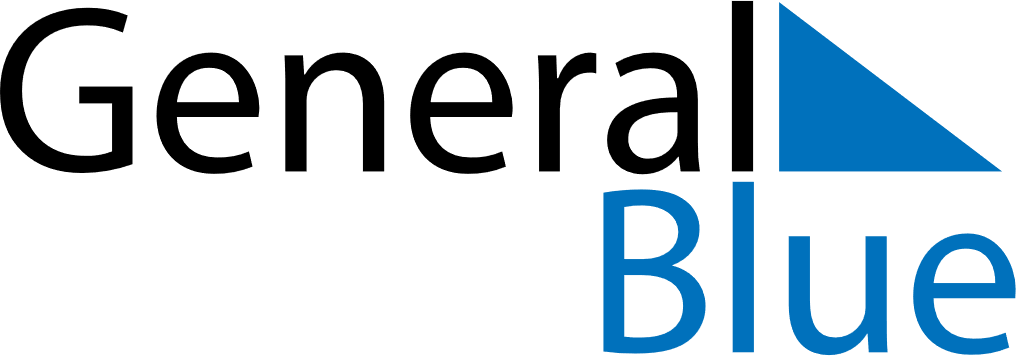 September 2022September 2022September 2022September 2022SloveniaSloveniaSloveniaSundayMondayTuesdayWednesdayThursdayFridayFridaySaturday12234567899101112131415161617Day of Restoration of the Littoral Region to the Motherland181920212223232425262728293030